Publicado en España el 23/04/2018 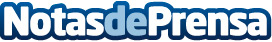 La cadena de papelerías Folder y DHL  cumplen 10 años como sociosFolder, que, en 2017, facturó 50 M€ y cuenta con 140 establecimientos, ofrece en todos sus puntos de venta los servicios de entrega urgente de DHLDatos de contacto:Pura de RojasALLEGRA COMUNICACION91 434 82 29Nota de prensa publicada en: https://www.notasdeprensa.es/la-cadena-de-papelerias-folder-y-dhl-cumplen Categorias: Franquicias Logística Consumo http://www.notasdeprensa.es